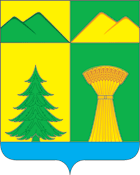 СОВЕТМУНИЦИПАЛЬНОГОРАЙОНА«УЛЁТОВСКИЙРАЙОН»ЗАБАЙКАЛЬСКОГОКРАЯРЕШЕНИЕ«21» апреля 2017 года							№380с.УлётыОб утверждении Положения об администрации муниципального района «Улётовский район» Забайкальского края в новой редакцииРассмотрев проект нормативно правового акта «Об утверждении Положения об администрации муниципального района «Улётовский район» Забайкальского края, руководствуясь Федеральным законом от 06.10.2003 № 131-ФЗ «Об общих принципах организации местного самоуправления в Российской Федерации», в соответствии с Уставом муниципального района «Улётовский район» от 03.12.2014 г. № 146, Совет муниципального района «Улётовский район» Забайкальского края решил:1. Утвердить прилагаемое Положение об администрации муниципального района «Улётовский район» Забайкальского края.2. Признать утратившим силу решение Совета муниципального района «Улётовский район» № 333 от 31.01.2012 года «Об утверждении Положения об администрации муниципального района «Улётовский район» Забайкальского края.3. Настоящее решение разместить (обнародовать) на официальном сайте муниципального района «Улётовский район» Забайкальского края в информационно-телекоммуникационной сети Интернет - http://улёты.забайкальскийкрай.рф/4. Главе муниципального района «Улётовский района» Савину Сергею Павловичу осуществить действия по проведению государственной регистрации Положения об администрации муниципального района «Улётовский район» в новой редакции.Глава муниципального района«Улётовский район»							С.П.СавинП О Л О Ж Е Н И ЕОб администрации муниципального района«Улётовский район» Забайкальского края1.	Общие положения1.1. Администрация муниципального района «Улётовский район» Забайкальского края (далее - администрация района) является исполнительно-распорядительным органом местного самоуправления муниципального района «Улётовский район» Забайкальского края, наделенным Уставом муниципального района «Улётовский район» Забайкальского края (далее - Устав) полномочиями по решению вопросов местного значения и полномочиями для осуществления отдельных государственных полномочий, переданных органам местного самоуправления  муниципального района «Улётовский район» Забайкальского края (далее - МР «Улётовский район») федеральными законами и законами Забайкальского края.1.2. Администрация района подотчетна представительному органу местного самоуправления — Совету муниципального района «Улётовский район» Забайкальского края.1.3. Правовую основу деятельности администрации района составляют:Конституция Российской Федерации, федеральные законы, издаваемые в соответствии с ними иные нормативные правовые акты Российской Федерации (Указы и распоряжения Президента РФ, постановления и распоряжения Правительства Российской Федерации), нормативные правовые акты Забайкальского края, договора и соглашения Забайкальского края, Устав муниципального района «Улётовский район», настоящее Положение, решения принятые на местных референдумах, иные муниципальные правовые акты МР «Улётовский район».1.4. Администрация района обладает правами юридического лица и является муниципальным казенным учреждением, образуемым для осуществления управленческих функций.1.5. Администрация района имеет печать с изображением герба МР «Улётовский район» и со своим наименованием, иные печати, штампы и бланки, счета, открываемые в соответствии с законодательством Российской Федерации, а также может от имени МР «Улётовский район»  быть истцом и ответчиком в суде, заключать договоры и соглашения.1.6. Администрация района является казенным учреждением и финансируется из бюджета муниципального района на основе бюджетной сметы в порядке, предусмотренном Бюджетным кодексом Российской Федерации.1.6.1. Финансовое обеспечение отдельных государственных полномочий, переданных органам местного самоуправления муниципального района «Улётовский район», осуществляется за счет предоставляемых районному бюджету субвенций из краевого бюджета.1.6.2. Материально-техническое и хозяйственное обслуживание администрации района осуществляется муниципальным казенным учреждением «Центр бухгалтерского и материально-технического обеспечения».1.7. Администрация района осуществляет функции главного администратора и администратора доходов районного бюджета, главного распорядителя и получателя средств районного бюджета в соответствии с бюджетным законодательством Российской Федерации.1.8. Администрация района, отвечает по своим обязательствам находящимися в её распоряжении денежными средствами. При недостаточности указанных денежных средств субсидиарную ответственность по обязательствам администрации района несет собственник её имущества.1.9. Полное наименование: администрация муниципального района «Улётовский район» Забайкальского края; сокращенное наименование - администрация МР «Улётовский район».Использование полного и сокращенного наименований администрации  района в актах и документах имеет равную юридическую силу.1.10. Местонахождение администрации района (юридический адрес): 674050, Российская Федерация, Забайкальский край, Улётовский район, с.Улёты, ул. Кирова 68 «А».2.	Структура администрации района и организационные основы деятельности2.1. Положение об администрации района и структура администрации района, утверждается Советом муниципального района «Улётовский район» по представлению главы муниципального района «Улётовский район».2.2. Администрацией района руководит глава муниципального района «Улётовский район» (далее – глава района) на принципах единоначалия.2.3. Для исполнения полномочий администрации района глава района назначает заместителей руководителя администрации муниципального района «Улётовский район», назначает руководителей отраслевых (функциональных) органов и структурных подразделений администрации района.2.3.1. Распределение обязанностей между заместителями руководителя администрации муниципального района «Улётовский район» устанавливается правовым атом администрации района и должностными инструкциями, которые утверждаются правовым актом администрацией района.2.4. В случае временного отсутствия главы района его полномочия, на основании распоряжения администрации района исполняет один из заместителей руководителя администрации муниципального района «Улётовский район».2.5. В случае досрочного прекращения полномочий главы района либо применения к нему по решению суда мер процессуального принуждения в виде заключения под стражу или временного отстранения от должности, отсутствия главы района или невозможности исполнения им своих должностных обязанностей, его полномочия временно исполняет первый заместитель руководителя администрации муниципального района «Улётовский район», по территориальному развитию при отсутствии последнего - заместитель руководителя администрации муниципального района «Улётовский район» по социальным вопросам, в соответствии с частью 11 статьи 24 Устава.2.6. Структура администрации района представляет собой перечень отраслевых (функциональных) органов (структурных подразделений) администрации района, создаваемых для осуществления полномочий по решению вопросов местного значения муниципального района «Улётовский район» Забайкальского края, отнесённых к компетенции администрации района Федеральным законом «Об общих принципах организации местного самоуправления в Российской Федерации», другими федеральными законами, иными нормативными актами Российской Федерации, законами и иными нормативными актами Забайкальского края, Уставом муниципального района «Улётовский район» Забайкальского края, иными муниципальными нормативными правовыми актами муниципального района «Улётовский район» Забайкальского края, а также отдельных государственных полномочий, переданных органам местного самоуправления муниципального района «Улётовский район» Забайкальского края в соответствии с федеральными законами и законами Забайкальского края.2.7. Отраслевые (функциональные) органы и структурные подразделения администрации района участвуют в осуществлении реализации полномочий, исполнение которых предусмотрено Федеральным законом «Об общих принципах организации местного самоуправления в Российской Федерации», другими федеральными законами, иными нормативными актами Российской Федерации, законами и нормативными актами Забайкальского края, Уставом муниципального района «Улётовский район» Забайкальского края, иными муниципальными нормативными правовыми актами муниципального района «Улётовский район» Забайкальского края, и действуют в соответствии с утверждаемыми положениями о них.2.7.1. Положения отраслевых (функциональных) органов администрации района с правами юридического лица утверждаются решениями Совета муниципального района «Улётовский район» Забайкальского края2.7.2. Положения отраслевых (функциональных) органов и структурных подразделений администрации района не обладающих правами юридического лица утверждается правовым актом администрации района 2.8. Отраслевые (функциональные) органы и структурные подразделения администрации района подчиняются главе района, а также заместителям руководителя администрации муниципального района «Улётовский район» в соответствии со структурой администрации района и распределением обязанностей между главой района и заместителями руководителя администрации муниципального района «Улётовский район».2.9. Штатное расписание администрации района утверждается правовым актом администрации района в соответствии со структурой администрации района и в пределах, утвержденных в бюджете средств на содержание администрации района.2.9.1. Штат администрации района составляют должности муниципальной службы, а также должности, не являющиеся должностями муниципальной службы, осуществляющие техническое обеспечение деятельности администрации района.2.9.2. Работники администрации района, замещающие должности муниципальной службы, являются муниципальными служащими, и на них распространяется федеральное и региональное законодательство о муниципальной службе.2.10. Полномочия представителя нанимателя (работодателя) в отношении руководителей отраслевых (функциональных) органов с правами юридического лица, а так же для муниципальных служащих администрации района и работников, замещающих должности, не являющиеся должностями муниципальной службы, осуществляющие техническое обеспечение деятельности администрации района осуществляет глава района или иное лицо, уполномоченное исполнять обязанности представителя нанимателя (работодателя).2.11. В качестве совещательных органов при администрации района могут создаваться могут создаваться коллегии или общественные советы.Администрация района вправе создавать комиссии, рабочие группы, штабы и иные вспомогательные органы для рассмотрения отдельных вопросов, отнесенных к ее компетенции.2.12. Полномочия и порядок деятельности совещательных и вспомогательных органов определяются соответствующими положениями, утверждаемыми правовым актом администрации района в соответствии с федеральными, законами Забайкальского края, иными нормативными правовыми актами.3.	Полномочия администрации района3.1. В целях решения вопросов местного значения администрация района осуществляет следующие полномочия:1) разработка и представление на утверждение Совету муниципального района «Улётовский район» бюджета муниципального района и его исполнение;2) обеспечение исполнения решений Совета муниципального района «Улётовский район» по реализации вопросов местного значения, а также актов органов государственной власти, принятых в пределах их компетенции;3) обеспечение исполнения полномочий органов местного самоуправления муниципального района «Улётовский район» по решению вопросов местного значения муниципального района в соответствии с федеральными законами, нормативными правовыми актами Совета муниципального района «Улётовский район», постановлениями и распоряжениями администрации района;4) осуществление отдельных государственных полномочий, переданных органам местного самоуправления федеральными законами и законами Забайкальского края;5) осуществление полномочий по муниципальному контролю, а также порядок осуществления указанных полномочий;6) управление и распоряжение имуществом, находящимся в собственности муниципального района «Улётовский район;7) разработка и выполнение планов и программ экономического и социального развития муниципального района «Улётовский район», организация сбора статистических показателей, характеризующих состояние экономики и социальной сферы муниципального района «Улётовский район»;8) утверждение уставов муниципальных унитарных предприятий, муниципальных учреждений;9) создание условий для развития предпринимательской деятельности, малого и среднего бизнеса;10) организация и реализация мероприятий Комплексного плана и других мероприятий по противодействию идеологии терроризма;11) иные полномочия в соответствии с федеральными законами и законами Забайкальского края, Уставом муниципального района «Улётовский район».4.	Права администрации района4.1. В целях осуществления своих полномочий администрация района вправе:1) запрашивать и получать в установленном порядке необходимые документы и иные сведения от федеральных органов исполнительной власти, государственных органов Российской Федерации, органов государственной власти Забайкальского края, органов и должностных лиц местного самоуправления сельских и городского поселений муниципального района «Улётовский район», организаций и граждан;2) вести переписку и взаимодействовать в иных формах с федеральными органами государственной власти, иными государственными органами Российской Федерации, органами государственной власти Забайкальского края, государственными органами иных субъектов Российской Федерации, органами местного самоуправления, должностными лицами, общественными объединениями, иными организациями и гражданами по вопросам, отнесенным к компетенции администрации района;3) выступать в защиту публичных интересов населения муниципального района, в том числе привлекать к имущественной ответственности предприятия, учреждения, организации, общественные объединения и их должностных лиц, а также граждан в порядке, установленном действующим законодательством.4) разрабатывать проекты муниципальных правовых актов муниципального района по вопросам, относящимся к компетенции администрации района. Издавать в пределах своей компетенции постановления и распоряжения,5) вносить предложения по проектам планов социально-экономического развития района;6) участвовать в осуществлении международных и внешнеэкономических связей в соответствии с федеральными законами;7) выступать в качестве учредителя муниципальных предприятий, организаций и учреждений, передавать часть полномочий учредителя отраслевым (функциональным) органам администрации района;8) осуществлять финансовое обеспечение деятельности муниципальных казенных учреждений и финансовое обеспечение выполнения муниципального задания бюджетными и автономными муниципальными учреждениями, а также формировать и размещать муниципальный заказ;9) осуществлять организационное и материально-техническое обеспечение подготовки и проведения муниципальных выборов, местного референдума, голосования по отзыву депутата, члена выборного органа местного самоуправления, выборного должностного лица местного самоуправления, голосования по вопросам изменения границ муниципального района «Улётовский район», преобразования муниципального района «Улётовский район»;10) издавать в установленном порядке решения о переводе жилых помещений в нежилые помещения и нежилых помещений в жилые помещения, за исключением объектов социальной сферы;11) признавать в установленном порядке жилые помещения муниципального жилищного фонда непригодными для проживания;12) согласовывать переустройство и (или) перепланировку помещений в многоквартирных домах и приема их в эксплуатацию после завершения переустройства и (или) перепланировки;13) разрабатывать и утверждать схемы размещения нестационарных торговых объектов, участвовать в их приемке в эксплуатацию;14) осуществлять контроль за использованием и сохранностью муниципального жилищного фонда, соответствием жилых помещений данного фонда установленным санитарным и техническим правилам и нормам, иным требованиям законодательства;15) осуществлять мероприятий в сфере профилактики правонарушений, предусмотренных Федеральным законом «Об основах системы профилактики правонарушений в Российской Федерации»;16) участвовать в осуществлении деятельности по опеке и попечительству;17) вести учет и осуществлять постановку на учет детей-сирот и детей, оставшихся без попечения родителей, а также детей, находящихся под опекой (попечительством) проживающих на территории района, признанных нуждающимися в жилых помещениях, предоставляемых по договорам социального найма;18) давать согласие или отказ на вселение граждан (в том числе временно проживающих) в качестве проживающих совместно с нанимателем, в занимаемое нанимателем помещение по договору социального найма; принимать решения о признании нанимателем иного члена семьи вместо первоначального нанимателя, а также в случае смерти основного нанимателя;19) заключать договоры служебного найма жилых помещений, а также вносить в них изменения;19) организовывать мероприятия по выселению граждан в случае расторжения или прекращения договора служебного найма жилого помещения, а при отказе гражданина освободить жилое помещение обращаться в орган судебной власти;20) участвовать в осуществлении деятельности по защите и восстановлению прав и законных интересов несовершеннолетних, выявлению и устранению причин и условий, способствующих безнадзорности, беспризорности, правонарушениям и антиобщественным действиям несовершеннолетних;21) участвовать в осуществлении деятельности по опеке и попечительству в пределах своей компетенции;22) давать разрешение на вступление в брак лицам, не достигшим 18 лет, в соответствии с Семейным кодексом Российской Федерации;23) согласовывать отчуждения жилого помещения, в котором проживают находящиеся под опекой или попечительством члены семьи собственника данного жилого помещения, либо оставшиеся без родительского попечения несовершеннолетние члены семьи собственника, в соответствии с Гражданским кодексом Российской Федерации; 24) устанавливать опеку и попечительство над совершеннолетними, оставшимися без родительского попечения, лицами, признанными в установленном порядке недееспособными либо ограниченно дееспособными;25) выдавать разрешения на совершение сделок опекунами, родителями, попечителями по отчуждению, в том числе обмену или дарению имущества, соответственно, подопечного или несовершеннолетнего ребенка, сдаче его внаем (в аренду), в безвозмездное пользование или в залог, сделок, влекущих отказ от принадлежащих подопечному или несовершеннолетнему ребенку прав, раздел его имущества или выдел из него долей, а также любых других сделок, влекущих за собой уменьшение стоимости имущества подопечного; 26) осуществлять меры в случае чрезвычайных ситуаций по охране жизни людей, обеспечению нормального функционирования объектов производственной и социальной инфраструктуры на территории района в пределах своей компетенции;27) взаимодействовать с органами территориального общественного самоуправления населения, созданными на территории района;28) осуществлять мероприятия по мобилизационной подготовке муниципальных предприятий и учреждений, находящихся на территории района;29) заключать договоры с предприятиями, организациями, физическими лицами и индивидуальными предпринимателями для осуществления полномочий;30) осуществлять планирования закупок товаров, работ, услуг. Для осуществления закупок товаров, работ, услуг определять поставщиков (подрядчиков, исполнителей);31) осуществлять взаимодействие и координировать свою деятельность с работой отраслевых (функциональных) органов и структурных подразделений администрации района в части полномочий, делегированных администрации района;32) содействовать исполнению на территории района законодательства в сфере потребительского рынка и защиты прав потребителей;33) на проведение работы по пропаганде занятий физической культурой и спортом, формированию здорового образа жизни среди жителей района;34) участвовать в организации и проведении спортивных мероприятий;35) проводить культурно-массовые, театрально-зрелищные мероприятия на территории района;36) осуществлять прием граждан, обеспечивать своевременное и полное рассмотрение устных и письменных обращений граждан, принятие по ним решений, направление ответов в установленный законодательством Российской Федерации срок;37) выступать в судах общей юрисдикции, арбитражных и третейских судах от имени муниципального района «Улётовский район» и администрации района в качестве истца или ответчика в защиту интересов муниципального района и администрации района по вопросам, относящимся к компетенции администрации района;38) осуществлять в установленном порядке работу по комплектованию, хранению, учету, сохранности, передаче на хранение и использованию архивных документов, образовавшихся в процессе деятельности администрации района; 39) осуществлять организацию работы по предоставлению муниципальных услуг, а также обеспечение предоставления муниципальных услуг, в том числе в электронном виде;40) на создание музеев муниципального района;41) на создание условий для развития туризма;42) учреждать районные награды, почетные звания.5.	Полномочия главы районаГлава района, для реализации функций, возложенных на администрацию района, вправе:5.1. обеспечивает осуществление администрацией района полномочий по решению вопросов местного значения и отдельных государственных полномочий, переданных органам местного самоуправления федеральными законами и законами Забайкальского края;5.2. действует от имени администрации района без доверенности во всех организациях, в том числе в правоохранительных и судебных органах;5.3. выдавать доверенности на право представления администрации района в территориальных органах федеральных органов исполнительной власти, органах государственной власти Забайкальского края, правоохранительных и судебных органах, в органах местно самоуправления, во всех предприятиях, учреждениях и организациях, независимо от их организационно-правовой формы и формы собственности, по вопросам, относящимся к компетенции администрации района; 5.4. формировать администрацию муниципального района в соответствии со структурой, утвержденной Советом муниципального района «Улётовский район», назначать и отстранять от должности заместителей руководителя администрации, руководителей отраслевых (функциональных) органов и структурных подразделений администрации, а также руководителей муниципальных предприятий и учреждений муниципального района. В соответствии с Трудовым Кодексом Российской Федерации применяет поощрения и дисциплинарные взыскания к указанным категориям руководителей;5.5. осуществлять функции представителя нанимателя и работодателя для работников администрации района и руководителей отраслевых (функциональных) органов и структурных подразделений администрации муниципального района;5.6. определять функции и полномочия заместителей руководителя администрации района «Улётовский район», утверждать штатное расписание, положения о структурных подразделениях администрации района, должностные инструкции работников администрации района;5.7. подписывать постановления и распоряжения, издаваемые администрацией района;5.8. осуществлять в соответствии с федеральным законодательством, законами Забайкальского края, муниципальными правовыми актами района полномочия по владению, пользованию и распоряжению имуществом, находящимся в муниципальной собственности района,5.9. принимать решения о приобретении, продаже, залоге движимого имущества в муниципальную собственность;5.10. принимать решения об определении имущества к особо ценному движимому имуществу;5.11. принимать решения о закреплении муниципального имущества за муниципальными унитарными предприятиями и муниципальными учреждениями, решения об изъятии муниципального имущества у унитарных предприятиях и муниципальных учреждений;5.12. осуществлять контроль за сохранностью, целевым и эффективным использованием муниципального имущества, переданного во владение унитарными предприятиями и муниципальных учреждений;5.13. рассматривать отчеты и доклады руководителей отраслевых (функциональных) органов и структурных подразделений администрации муниципального района;5.14. утверждать смету расходов на содержание администрации района в пределах средств, утвержденных на соответствующий период в бюджете района;5.15. распоряжаться средствами бюджета района в соответствии с утвержденной бюджетной сметой;5.16. решать вопросы, связанные с прохождением муниципальной службы работников администрации района, в соответствии с законодательством Российской Федерации, Забайкальского края и муниципальными правовыми актами района;5.17. осуществлять премирование работников администрации района, руководителей отраслевых (функциональных) органов и структурных подразделений администрации, а также руководителей муниципальных предприятий и учреждений муниципального района, объявлять благодарность, а также привлекать к дисциплинарной ответственности в соответствии с Трудовым кодексом Российской Федерации;5.18. представлять в установленном порядке работников администрации района, руководителей отраслевых (функциональных) органов и структурных подразделений администрации, а также руководителей муниципальных предприятий и учреждений муниципального района к присвоению почетных званий и награждению наградами в соответствии с законодательством Российской Федерации, правовыми актами органов государственной власти Забайкальского края, муниципальными правовыми актами района;5.19. осуществлять награждение (поощрение) коллективов предприятий, организаций, а также граждан района;5.20. осуществлять формирование кадрового состава администрации района для замещения должностей муниципальной службы, должностей работников, осуществляющих техническое обеспечение деятельности администрации района;5.21. утверждать план работы администрации района, отчет о его исполнении;5.22. заключать от имени администрации района договоры и соглашения в пределах предоставленных полномочий;5.23. принимать решения о создании, реорганизации и ликвидации муниципальных предприятий и учреждений в порядке, утвержденном Советом района;5.24. осуществлять иные полномочия в соответствии с действующим законодательством Российской Федерации.6.	Ответственность администрации района и должностных лиц.6.1. Администрация района и должностные лица администрации района несут ответственность перед населением муниципального района, государством, физическими и юридическими лицами в соответствии с федеральными законами.7.	Заключительное положение7.1. Изменения в настоящее Положение утверждаются решением Совета муниципального района «Улётовский район» и подлежат государственной регистрации в установленном порядке.7.2. Реорганизация администрации района (слияние, присоединение, разделение, выделение, преобразование) и ликвидация администрации района производится в порядке установленном действующим законодательством.7.3. Отраслевые (функциональные) и органы и структурные подразделения администрации района создаются, переименовываются и прекращают деятельность в соответствии со структурой администрации района и положениями о них.________________Утверждено решением Совета муниципального района«Улётовский район»от 21.04..2017 г. № 380